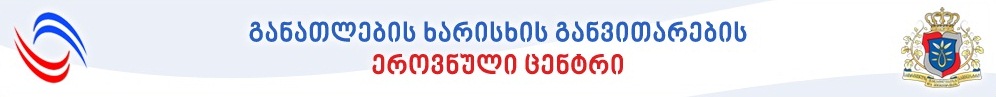 მებაღეპროფესიული სტანდარტისსიპ – განათლების ხარისხის განვითარების ეროვნული ცენტრი2016 წელი პროფესიის დასახელება (ქართულად): მებაღეპროფესიის დასახელება (ინგლისურად): Gardenerპროფესიული სტანდარტის კოდი: 010165პროფესიული სტანდარტის სარეგისტრაციო ნომერი:პროფესიული სტანდარტის შესაბამისი კოდი „დასაქმების საერთაშორისო სტანდარტული კლასიფიკატორის“ (ISCO-08) მიხედვით – 6113პროფესიის აღწერა:მებაღე ამრავლებს და უვლის დეკორატიულ მცენარეებს,  განსაზღვრავს და ასრულებს სეზონურ სამუშაოებს დეკორატიულ ბაღში, ახორციელებს ბაღის დიზაინერის მიერ შემქნილ პროექტს,  ზედამხედველობას უწევს სამებაღეო საქმიანობაში მიმდინარე პროცესებს და იღებს გარკვეულ პასუხისმგებლობას კონკრეტული  საქმიანობის შეფასებასა და გაუმჯობესებაზე.მებაღე პროგნოზირებად, მაგრამ ცვალებად სამუშაო გარემოში ინსტრუქციების მეშვეობით ახორციელებს თვითმენეჯმენტს. მართავს საკუთარ და მასზე დაქვემდებარებულ პირთა საქმიანობას.სამუშაო გარემო და დასაქმების შესაძლებლობები:მებაღეს სამუშაოს შესრულება უწევს ღია ცის ქვეშ, სხვადასხვა კლიმატურ პირობებში.მებაღის დასაქმების შესაძლებლობებია:დეკორატიული მცენარეების სანერგე;პარკები, სკვერები, ბაღები;ბოტანიკური ბაღი;კერძო სექტორი;ქალაქის გამწვანებისა და კეთილმოწყობის სამსახური;დახურული გრუნტი, სასათბურე მეურნეობა;ინდივიდუალური საწარმო.აუცილებელი პროფესიული მოთხოვნები:კანონმდებლობით არ არის დადგენილი.კვალიფიკაციის დონე ევროპულ კვალიფიკაციათა ჩარჩოს მიხედვით: მეოთხეპროფესიული მოვალეობები და ამოცანები:11. პიროვნული თვისებები:პუნქტუალურიორგანიზებულიპასუხისმგებლობიანი12. სამუშაო იარაღი, დანადგარები, მასალები:სამუშაო იარაღი: ბარი, თოხი, ნიჩაბი, ფიწალი, ხელის ფიწალი – გამაფხვიერებელი, ჩვეულებრივი ფოცხი, მარაოსებური ფოცხი, ფარცხი, კულტივატორი, მებაღის დანა, საოკულირებო დანა, დანა გაპობით მყნობისათვის, სასხლავი დანა, სალესავი, სალესავი ქვა, ბაღის მაკრატელი, ბაღის ხერხი, ხელის ხერხი, მაკრატელი, აერატორი, მიწის შემოსაყრელი, ცელი, ნამგალი, ტრიმერი (ბალახის საკრეჭი მოწყობილობა), მტვერსასრუტი, ბაღის ურიკა, საჰაერო ბაღის საჰაერო მაკრატელი, ბორდიურის მაკრატელი, ელექტროხერხი. ინვენტარი (დანადგარები): სხვადასხვა ზომის ქოთანი და კონტეინერი, ორგანული მასალისაგან დამზადებული ქოთნები, ხის ყუთი, ქვესადგამი, კასეტები (მოდულები), ბაღის მალამო, კიბე, თოკი, კარკასი, სატყუარა მწერებისათვის, რაფია, თარაზო, პალოები, ორთითა, სატკეპნი დაფა, სხვადასხვა ზომის ბადიანი სარწყავი, ბლოკნოტი, ფანქარი, სპირტი, ეტიკეტები, საცერი, კონუსები, სარგავი დაფა, ლანცეტი, დასანამი, ტაიმერი, ტენიანობის განმსაზღვრავი, ტენიანობის ელექტრონული საზომი, მოსარწყავი ავტომატი, წყლის ტემპერატურის რეგულატორი, ნისლის წარმომქმნელი, წვეთოვანი მოწყობილობა, ტუმბო, რეზინის მილი, ნასვრეტებიანი მილი, წყლის პისტოლეტი, შესასხურებელი, ხელით სატარებელი სასხურებელი, ბაღის ზურგსაკიდი სასხურებელი, საზომი რულეტი, სარწყავი, სპეცფორმა, ინდივიდუალური დაცვის საშუალებები.მასალა: მცენარეები, მიწა, ქვიშა, ნაკელი, კორდის მიწა, ნეშომპალა, პერლიტი, ზრდის სტიმულატორები, თესლი, ხრეში, ღორღი, მულჩა, ტორფი, კერამზიტი.13.პროფესიის სამომავლო ტენდენციები: ახალი ტექნოლოგიების დანერგვაინოვაციების დანერგვა14.პროფესიული ცოდნა და უნარები:15. სტანდარტის მოქმედების ვადა: 3 წელი.16. პროფესიული სტანდარტის შემმუშავებელი სამუშაო ჯგუფის წევრები:პროფესიის დასახელება: მებაღეშეფასების სტანდარტინაწილი 1. ზოგადი ინფორმაცია შეფასების სტანდარტი გამოიყენება ფორმალური განათლების ან/და  არაფორმალური განათლების ფარგლებში შეძენილი კომპეტენციების, ცოდნისა და უნარების აღიარების მიზნით. შეფასების სტანდარტი   განსაზღვრავს პროფესიულ სტანდარტში ასახული კომპეტენციების, ცოდნისა და უნარების    შეფასების ან/და დადასტურების აუცილებელ პირობებს:1. შესაფასებელ კომპეტენციებს, რომლებიც გამოხატულია  პროფესიული მოვალეობებს და ამოცანებში; 2. შესაფასებელი კომპეტენციების შეფასების კრიტერიუმებს, რომელიც ასახავს  აუცილებელ  პროფესიულ ცოდნას და  უნარებს;3. შესაფასებელი კომპეტენციების დადასტურების  შესაძლებლობებს;4. გამოცდის პროცესს და კომპონენტებს.ნაწილი 2. შესაფასებელი კომპეტენციები და  შეფასების კრიტერიუმებინაწილი 3. შესაფასებელი კომპეტენციების დადასტურება შესაფასებელი კომპეტენციების დადასტურების გზები:ა) ფორმალური განათლების გზით მიღწეული სწავლის შედეგების აღიარება (ჩათვლა)ბ) არაფორმალური განათლების გზით მიღწეული კომპეტენციების დადასტურება (ნამდვილობის დადასტურება)  განათლების და მეცნიერების მინისტრის მიერ  დადგენილი წესითგ) მიღწეული კომპეტენციების დადასტურება ამ დოკუმენტით დადგენილი პრინციპებით ჩატარებული გამოცდის გზითფორმალურ განათლებაში სტანდარტით გათვალისწინებული შეფასების პროცესის წარმართვასთან დაკავშირებული მოთხოვნები ასახულია სავალდებულო პროფესიულ მოდულებში.ნაწილი 4. ფორმალურ განათლებაში მიღწეული სწავლის შედეგების აღიარების (ჩათვლის) პროცესიფორმალური განათლების გზით მიღწეული სწავლის შედეგების აღიარების (ჩათვლის) პროცესი მოიცავს მიღწეული სწავლის შედეგების აღიარებას (ჩათვლას) საძიებელი კვალიფიკაციის მიზნებისათვის ქვემოთ  მოცემული პრინციპების შესაბამისად,   ა) დასაშვებია ნებისმიერი კვალიფიკაციის ფარგლებში მიღწეული სწავლის შედეგების აღიარება (ჩათვლა) ნებისმიერი კვალიფიკაციის ფარგლებში, თუ სწავლის შედეგები თავსებადია საძიებელ კვალიფიკაციასთან და მათი მიღწევა დადასტურებულია, რაც გამოიხატება საგანმანათლებლო პროგრამის ფარგლებში მიღებული დადებითი შეფასებით და შესაბამისი კრედიტის მინიჭებით.ბ) თავსებადობის დადგენისთვის შინაარსობრივი შესწავლის მიზნით ამღიარებელი  დაწესებულება ეყრდნობა პროფესიულ სტანდარტს ან/და პროფესიული საგანმანათლებლო პროგრამის ჩარჩო დოკუმენტს, რომლის საფუძველზეც არის შემუშავებული გავლილი პროფესიული საგანმანათლებლო პროგრამა ან პროგრამის კომპონენტი, არსებობის შემთხვევაში  - პროფესიულ საგანმანათლებლო პროგრამას ან/და სილაბუსებს, ან/და პროფესიული საგანმანათლებლო პროგრამების კატალოგს. ამღიარებელი დაწესებულება უფლებამოსილია აღიარების მიზნებისათვის  შესაფასებელ პირს მოსთხოვოს  გავლილი საგანმანათლებლო პროგრამის/სასწავლო კურსების პროგრამების (სილაბუსების) გამოთხოვა საგანმანათლებლო დაწესებულებებიდან და წარდგენა. გ) სწავლის შედეგების თავსებადობის განსაზღვრის მიზნით აუცილებელი არაა მათი ფორმულირება იყოს იდენტური. თავსებადად ჩაითვლება სწავლის შედეგები, რომლებიც/რომელთა ერთობლიობაც შინაარსის თვალსაზრისით, ეროვნული საკვალიფიკაციო ჩარჩოს შესაბამისი საფეხურის აღმწერის გათვალისწინებით შესაძლოა მიჩნეულ იქნას ანალოგიურად.ნაწილი 5. მიღწეული კომპეტენციების  დადასტურებისთვის გამოცდის  ორგანიზების პროცესი და კომპონენტებიმიღწეული კომპეტენციების  დადასტურებისთვის გამოცდის ჩატარების პროცესი მოიცავს დასადასტურებელი კომპეტენციების შესაბამისად გამოკითხვისა და პრაქტიკული დავალების შესრულების ეტაპებს. მიუხედავად იმისა, დასტურდება თუ არა კვალიფიკაციით გათვალისწინებული კომპეტენციები შეფასების სტანდარტის ნაწილი 3-ის „ა“ და „ბ“ პუნქტებით გათვალისწინებული შესაძლებლობებით,  შეფასების პროცესი მოიცავს  სავალდებულო კომპონენტს (გამოცდას), რომლის შეფასება შესაბამისი კვალიფიკაციის მინიჭების წინაპირობას წარმოადგენს.ქვემოთ მოცემულია გამოკითხვისა და პრაქტიკულ დავალებაზე დაკვირვების პროცესის მოთხოვნები, ასევე შეფასების სავალდებულო კომპონენტები.ა). გამოკითხვა ბ). პრაქტიკული დავალების შესრულებაზე დაკვირვებასაგამოცდო გარემო:შეფასება უნდა განხორციელდეს რეალურ ან რეალურთან მიახლოებულ სამუშაო გარემოში.საგამოცდო პროცესის მონიტორინგი: საგამოცდო პროცესის მონიტორინგს ახორციელებს შემფასებელი/შემფასებლები წინასწარი დადგენილი წესისა და პროცედურების დაცვით.მოპოვებული მტკიცებულებები:მტკიცებულებები უზრუნველყოფილია შემფასებლის მიერ შევსებული ჩანაწერების ფორმებითსაგამოცდო პრაქტიკული დავალებების ჩამონათვალი:დასადასტურებელი კომპეტენციების შესაბამისად პრაქტიკული დავალებების შეიძლება მოიცავდეს შემდეგს: ა) აგროტექნიკური ღონისძიებების განხორციელება (დარგვა, მორწყვა, გასხვლა...)ბ) დეკორატიულ მცენარეთა გამრავლება გენერაციული, ვეგეტატიური და ქსენოვეგეტატიური მეთოდებითგ) ნიადაგისა და სუბსტრატის მომზადება სხვადასხვა დანიშნულებით (მიზნისთვის)დ) მავნე ორგანიზმების წინააღმდეგ ბრძოლის ღონისძების განხორცილებაე) ბაღის მხატვრული და საინჟინრო ელემენტის მოწყობა პროექტის მიხედვითშესაფასებელი პირის მიერ  შესრულებული სამუშაოს ხარისხის კონტროლის,  სამუშაოს შესრულების თანამიმდევრობის და სამუშაოების წარმოებისას  შრომის უსაფრთხოების დაცვის შეფასება წარმოადგენს ზემოთჩამოთვლილ დავალებებზე დაკვირვების თანამდევ პროცესს და მასზე დამატებითი დროის გამოყოფა არაა რეკომენდებული.შემფასებლის მიერ დამატებითი კითხვების დასმის შემთხვევაში შესაფასებელი პირი პასუხობს მათ და საჭიროების შემთხვევაში მოჰყავს  საკუთარი ქმედების/ გადაწყვეტილების  შესაბამისი არგუმენტები სავალდებულო კომპონენტის (გამოცდის) საკითხების შერჩევა ზემოთ მოცემული საკითხებიდან წარმოადგენს შემფასებლის პრეროგატივასნაწილი 6. მითითებები და რეკომენდაციები ამღიარებელ დაწესებულებაში არსებული შემფასებლისათვის/შემფასებლებისთვის         შეფასების დაწყებამდე გაეცანით: პროფესიულ სტანდარტსშეფასების ინსტრუმენტებსდაინტერესებული/შესაფასებელი პირის კომპეტენციების აღიარებასთან დაკავშირებულ შესაძლებლობებსშემფასებლის ჩანაწერების ფორმებსშეფასების პირობებსშეფასების წესებსშეფასების კრიტერიუმებს          შეფასების პროცესში:პირადად დააკვირდით დავალებების შესრულების/შეფასების პროცესსთითოეული შესაფასებელისათვის  აწარმოეთ  შეფასების ჩანაწერების ფორმებითუ აუცილებელია შესაფასებელს დაუსვით დამატებითი შეკითხვები დავალებასთან დაკავშირებითშეაფასეთ თითოეული  კრიტერიუმიშეფასების დასრულებისას:შესაფასებელს მიეცით განმარტება შეფასებასთან დაკავშირებითშეაჯამეთ შეფასების შედეგებიდაადასტურეთ შეფასების შედეგები ხელმოწერითშეფასების ჩანაწერები გადაეცით სათანადოდ უფლებამოსილ პირსნაწილი 7. შემფასებლის ჩანაწერების ფორმები     შესაფასებელი პირის სახელი, გვარი:     შეფასების თარიღი:     შეფასების ადგილი:     შემფასებლის სახელი, გვარი:შედეგი: დადასტურდა ------/ არ დადასტურდა ----------შემფასებლის კომენტარი:დადასტურება: №პროფესიული მოვალეობაპროფესიული ამოცანა1.აგროტექნიკური ღონისძიებების გატარებაამზადებს ნიადაგს დეკორატიულ მცენარეებისთვის რგავს დეკორატიულ მცენარეებს რწყავს დეკორატიულ მცენარეებს სხლავს  და ფორმირებას უკეთებს დეკორატიულ ხეებს, ბუჩქებს (ვარდებს, ხვიარებს), ცოცხალ ღობესახორციელებს მცენარეთა დამატებით კვებასაკვირდება მცენარეს განვითარების ყველა ეტაპზეასრულებს სეზონურ სამუშაოებს ბაღში2.დეკორატიულ მცენარეთა გამრავლება ამრავლებს დეკორატიულ მცენარეეებს გენერაციული გზითამრავლებს დეკორატიულ მცენარეებს ვეგეტატიუტი გზითამრავლებს დეკორატიულ მცენარეებს ქსენოვეგეტატიური გზით (ამყნობს)3.გარემოს შეფასებააფასებს გარემოს გეოგრაფიული მდებარეობის მიხედვითითვალისწინებს ეკოლოგიურ და კლიმატურ პირობებსითვალისწინებს ვერტიკალურ ზონალობასა და ექსპოზიციასგანსაზღვრავს ნიადაგს სტრუქტურისა და შემადგენლობის მიხედვითითვალისწინებს გარემოს ურბანულ სურათს4.მცენარეთა დაცვასვამს დიაგნოზსდიაგნოზის საფუძველზე გეგმავს შესაბამის ღონისძიებებსატარებს დიაგნოზის შესაბამის ღონისძიებებსიყენებს მცენარეთა დაცვის შესაბამის  ტექნიკას იცავს უსაფრთხოების ნორმებს მცენარეთა დაცვისას5.ბაღის მხატვრული ელემენტების მოწყობააწყობს გაზონსაწყობს ყვავილნარებს აწყობს ალპინარიუმსა და როკარიუმსაწყობს ცოცხალ ღობეებსახორციელებს ვერტიკალურ გამწვანებას6.ბაღის საინჟინრო ელემენტების მშენებლობაკვალავს ბაღის ელემენტებს პროექტის მიხედვითამონტაჟებს მარტივ სარწყავ სისტემებსაკეთებს მარტივ ბილიკებს, საყრდენ კედლებს, ღობეებს, ტერასებსაწყობს მცირე არქიტექტურულ ფორმებს და  წყლის სარკეებს7.სამუშაოს ორგანიზებაგეგმავს შესასრულებელ სამუშაოსსამუშაოს შესასრულებლად იყენებს შესაბამის პერსონალსაკონტროლებს სამუშაოს ხარისხსაღმოფხვრის წუნსა და დეფექტებსუზრუნველყოფს მცენარეთა ტრანსპორტირებას8.უსაფრთხოების ნორმების დაცვაუზრუნველყოფს საბაღე ტექნიკისა და ინსტრუმენტების გამართულობასა და უსაფრთხოებას უზრუნველყოფს მცენარეთა დაცვის საშუალებებისა და სასუქის უსაფრთხოდ გამოყენებასიცავს მცენარეთა დაცვის საშუალებების, სამუშაო იარაღისა და აალებადი ნივთიერებების შენახვის ნორმებსიცავს უსაფრთხოების ნორმებს ტოქსიკურ მცენარეებთან ურთიერთობისასიცავს სანიტარულ ნორმებს9.პროფესიული განვითარებისათვის ზრუნვააფასებს საკუთარ კომპეტენციას, ცოდნასა და უნარებს გეგმავს პროფესიულ განვითარებას ეცნობა პროფესიულ სიახლეებს  ერთვება პროფესიული განვითარების ღონისძიებებში№მოვალეობაპროფესიული ცოდნაპროფესიული უნარები1.აგროტექნიკური ღონისძიებების გატარებაიცის ნიადაგის ტიპები, ნიადაგის სინჯის აღების წესი, შესაბამისი ტექნიკისა და სამუშაო იარაღის დანიშნულებაიცის ნიადაგის ნაზავის მომზადების წესი მცენარეთა მოთხოვნის გათვალისწინებითიცის ღია და დახურული გრუნტისა და წყლის მცენარეების დარგვის სპეციფიკაიცის რწყვის ნორმები, მორწყვის ტიპები, თანამედროვე ტექნიკა და მეთოდებიიცის დაკვირვების დღიურის წარმოების წესიიცის კონკრეტულ მცენარეთა ბიოეკოლოგია, ფიზიოლოგია და ეკოლოგიაიცის მინერალური კვების ნორმები, კვების ტიპებიიცის სარეველა მცენარეებიიცის ბოტანიკა, მცენარეთა სისტემატიკა და მცენარეთა ბინარული ნომენკლატურაიცის მცენარეთა კლასიფიკაცია სასიცოცხლო ფორმების მიხედვითიცის  დეკორატიული ხეების, ბუჩქების, ბალახოვანი მცენარეების კლასიფიკაციაიცის საორანჟერეო მცენარეთა ასორტიმენტი და მათი თავისებურებებიიცის მცენარეთა ყვავილობისა და სეზონური ეფექტურობის ვადები იცის გასხვლის ტიპები იცის სხვლის ვადებიიცის გასხვლისათვის საჭირო იარაღი და ინვენტარის ჩამონათვალიიცის წიწვოვანი, ფოთლოვანი და მარადმწვანე ფოთლოვანი ხეებისა და ბუჩქების (ვარდების, ხვიარების) გასხვლისა და ფორმირების წესებიიცის მებაღის კალენდრის ფორმა (შემუშავების წესი) და სამუშაოს გაწერის წესი კალენდრის მიხედვით იცის ნიადაგის გაფხვიერებისათვის საჭირო იარაღი და ტექნიკაიცის კომპოსტის დამზადების წესიიცის სეზონური სამუშაოების ჩამონათვალი და მათი ჩატარების მნიშვნელობაშეუძლია ნიადაგის სინჯის აღება ანალიზისთვისშეუძლია ნიადაგის დასამუშავებელი სამუშაო იარაღისა და ტექნიკის გამოყენებაშეუძლია  ნიადაგის ნაზავის მომზადება მცენარეთა მოთხოვნის გათვალისწინებითშეუძლია ღია და დახურული გრუნტის მცენარეების, წყლის მცენარეების დარგვა მათი მოთხოვნების გათვალისწინებით შეუძლია მორწყვამორწყვის ნორმების გათვალისწინებით და თანამედროვე ტექნოლოგიების გამოყენებითშეუძლია შესაბამისი რწყვის ტიპის შერჩევაშეუძლია დაკვირვების დღიურის წარმოება აგროტექნიკური ღონისძიებების გატარების შესახებშეუძლია მცენარის ახალ საარსებო გარემოსთან ადაპტაციის ხარისხის შეფასება, მცენარის ფენოლოგიურ ფაზებზე დაკვირვება და მათი აღრიცხვაშეუძლია ორგანული და მინერალური კვების ნორმების განსაზღვრაშეუძლია საჭირო ინვენტარის გამოყენება აგროტექნიკური ღონისძიებების გატარებისას შეუძლია გამარგვლა, ნიადაგის კულტივირებაშეუძლია მცენარეთა სასიცოცხლო ფორმების მიხედვით კლასიფიკაციის  საფუძველზე  შესაბამისი აგროტექნიკური ღონისძიებების განსაზღვრა და მათი გატარებაშეუძლია სხვლის ვადების განსაზღვრაშეუძლია გასხვლის ტიპის შერჩევა მცენარის მოთხოვნიდან გამომდინარეშეუძლია გასხვლისათვის საჭირო იარაღის განსაზღვრა და გამოყენება შეუძლია წიწვოვანი, ფოთლოვანი და მარადმწვანე ფოთლოვანი ხეებისა და ბუჩქების, (სხვადასხვა ჯგუფის ვარდის,  ხვიარა მცენარეების) გასხვლა-ფორმირებაშეუძლია კალენდრის ფორმის შემუშავება, სამუშაოს კალენდრის მიხედვით გაწერა და შესრულებული სამუშაოს დაფიქსირებაშეუძლია ტერიტორიის გასუფთავება ნარჩენებისაგან და სარეველა მცენარეებისგანშეუძლია კომპოსტის მომზადებაშეუძლია ნიადაგის გაფხვიერება შესაბამისი იარაღითა და ტექნიკითშეუძლია მცენარეებისათვის საჭირო სეზონური სამუშაოების განსაზღვრა2.დეკორატიულ მცენარეთა გამრავლება იცის მორფოლოგია და მცენარეთა კლასიფიკაციაიცის მცენარეთა გამრავლების ვადებიიცის  გენერაციული გამრავლებისათვის საჭირო ინვენტარის ჩამონათვალიიცის გასამრავლებელი მასალის შერჩევის წესიიცის ჩანაწერების წარმოების წესიიცის გასამრავლებლად ვარგისი თესლის მახასიათებლებიიცის თესლის მომზადების წესი იცის თესვისთვის საჭირო ინვენტარის ჩამონათვალი იცის თესვის შემდგომი მორწყვის ნორმაიცის ტემპერატურის, აერაციისა და განათების რეჟიმებიიცის გადარგვისათვის საჭირო ინვენტარის შერჩევის წესი და მცენარეების გასაკაჟებელი პერიოდი და პირობებიიცის ვეგეტატიური გამრავლებისათვის საჭირო ინვენტარისა და მასალების ჩამონათვალიიცის ზრდის სტიმულატორები და  მათი გამოყენების ნორმებიიცის სამუშაო იარაღისა და ჭურჭლის გასუთავების მეთოდებიიცის კალმის დაფესვიანების და ეტიკეტირების წესებიიცის სარგავი სუბსტრატის მომზადების წესი დაყოფილი მცენარეებისათვისიცის საძირე ნერგის მყნობისათვის მომზადების წესიიცის მყნობის ვადები კონკრეტული მცენარისათვის და სამყნობი მასალის შენახვისათვის საჭირო პირობებიიცის სამყნობი იარაღების და  დამხმარე საშუალებების ჩამონათვალიიცის სამყნობი იარაღის გასუფთავების წესიიცის ნამყენის მოვლის წესებიშეუძლია მცენარეთა გამრავლების ვადების განსაზღვრაშეუძლია საჭირო ინვენტარის შერჩევა და გამოყენება მცენარეთა გენერაციული გამრავლების დროს შეუძლია გასამრავლებელი მასალის შერჩევა ჩანაწერების წარმოება და გასამრავლებლად ვარგისი თესლის შერჩევა, მოგროვება, დახარისხებაშეუძლია ეტიკეტის გაკეთება, თესლის მომზადება, თესლის დათესვა და დათესვის შემდგომი მორწყვის ნორმის განსაზღვრა შეუძლია სათანადო ტემპერატურული, აერაციის, განათებისა და ტენიანობის რეჟიმების განსაზღვრაშეუძლია ნათესარის დაჯგუთვა, ჩითილისათვის პირობების შექმნა და წაჩქმეტის ჩატარებაშეუძლია ჩითილის გადარგვა დიდ ჭურჭელში და    მცენარეებისათვის გასაკაჟებელი პერიოდის შერჩევა, პირობების შექმნაშეუძლია ვეგეტატიური გამრავლებისათვის საჭირო ინვენტარისა და სამუშაო იარაღის შერჩევა და გამოყენებაშეუძლია გასამრავლებელი მასალის შერჩევა, საკალმე მასალის აღება და კალმის აჭრაშეუძლია სამუშაო  იარაღისა და ჭურჭლის გასუფთავება შეუძლია სხვადასხვა პრეპარატისა და ზრდის სტიმულატორების გამოყენებაშეუძლია ეტიკეტის გაკეთებაშეუძლია კალმის მოთავსება სათანადო ჭურჭელში შეუძლია დაყოფილი მცენარეებისათვის სარგავი სუბსტრატის მომზადებაშეუძლია საძირე ნერგის გამოზრდა და მომზადებაშეუძლია მყნობის ვადების განსაზღვრა კონკრეტული მცენარისათვისშეუძლია სამყნობი მასალის შესანახავი პირობების განსაზღვრაშეუძლია სამყნობი იარაღისა და დამხმარე საშუალებების გამოყენებაშეუძლია სამყნობი იარაღის გასუფთავება შეუძლია ნამყენის მოვლა3.გარემოს შეფასებაიცის გეოგრაფიულ-ეკოლოგიური სარტყლებიიცის ექსპოზიციის განსაზღვრის მეთოდებიიცის ნალექების წლიური რაოდენობაიცის ქარის მიმართულების განსაზღვრის წესიიცის ჰაერის ფარდობითი ტენიანობის განსაზღვრის წესიიცის კალენდრის წარმოების წესიიცის GPS ნავიგატორის გამოყენების წესიიცის ვერტიკალური ზონები და მცენარეთა განაშენიანების ვერტიკალური ზონალობებიიცის ნიადაგის სტრუქტურის განსაზღვრის ჭრილის მეთოდიიცის სინჯის აღების წესიიცის ანთროპოგენური ფაქტორის გავლენის შესახებშეუძლია ექსპოზიციის განსაზღვრა სხვადასხვა მეთოდებითგეოგრაფიულ-ეკოლოგიური პირობების, ნალექების წლიური რაოდენობის, ქარის მიმართულების, ჰაერის ფარდობითი ტენიანობის განსაზღვრაშეუძლია კალენდრის წარმოება შეუძლია ზღვის დონიდან სიმაღლის განსაზღვრაშეუძლია GPS ნავიგატორის გამოყენებაშეუძლია ზონალობის განსაზღვრა ფიტოცენოზების მიხედვითშეუძლია ჭრილის მეთოდით ნიადაგის სტრუქტურის განსაზღვრაშეუძლია სინჯის აღებაშეუძლია ანალიზის წაკითხვაშეუძლია განაშენიანების სიმჭიდროვის განსაზღვრაშეუძლია ანთროპოგენური ფაქტორის გათვალისწინება4.მცენარეთა დაცვაიცის მცენარეთა  დაავადებები და ვიზუალური დათვალიერებით მცენარის მდგომარეობის შეფასების ხერხები იცის საჭიროების შემთხვევაში ლაბორატორიული ანალიზითა და სპეციალისტისაგან კონსულტაციის მიღების გზებიიცის ღონისძიებებისათვის საჭირო რესურსებიიცის დაავადებების გამომწვევი მიზეზებიიცის საჭირო ქიმიური და ბიოლოგიური შესაწამლავი პრეპარატებიიცის კანონმდებლობით დაშვებული პრეპარატების ჩამონათვალიიცის ვადაგასული ან გამოსაყენებლად უვარგისი ქიმიკატების უტილიზაციის წესებიშეუძლია მცენარეთა ვიზუალური დათვალიერებით დიაგნოსტირებაშეუძლია საჭიროების შემთხვევაში მასალის გაგზავნა ანალიზის ჩასატარებლად და კვალიფიციური სპეციალისტისაგან კონსულტაციის მიღებაშეუძლია ღონისძიებებისათვის საჭირო რესურსების განსაზღვრა და ღონისძიებების დაგეგმვა მცენარეთა განვითარების ფაზების გათვალისწინებითშეუძლია ქიმიური და ბიოლოგიური პრეპარატების გამოყენებით გეგმური და პროფილაქტიკური წამლობის ჩატარებაშეუძლია აგროტექნიკური ღონისძიებების გატარება საჭირო ინვენტარისა და პრეპარატების შერჩევიტა და საჭირო სამუშაო იარაღის გამოყენებით მცენარეთა დაცვის დროსშეუძლია კანონმდებლობის გათვალისწინება პრეპარატების გამოყენებისასშეუძლია პირადი და გარემოს უსაფრთხოების დაცვა პროცედურების ჩატარებისას 5.ბაღის მხატვრული ელემენტების  მოწყობაიცის გაზონის ტიპები და მათი ფუნქციებიიცის საგაზონე მცენარეებიიცის ერთწლოვანი და მრავალწლოვანი ყვავილოვანი მცენარეებიიცის ხატვისა და ჩანახატების გაკეთების ტექნიკაიცის ყვავილოვანი მცენარეების პროექტის მიხედვით დარგვის წესიიცის  მწვანე მშენებლობისათვის  საჭირო იარაღის და ტექნიკის ჩამონათვალიიცის ყვავილნარის მოწყობის შემდგომი აგროტექნიკური ღონისძიებებიიცის ალპინარიუმისა და როკარიუმის რაობაიცის ალპინარიუმისა და როკარიუმის მცენარეებიიცის ცოცხალი ღობის რაობაიცის ცოცხალი ღობისათვის საჭირო მცენარეებიიცის აგროტექნიკური ღონისძიებებიიცის ვერტიკალური გამწვანების მნიშვნელობაიცის ვერტიკალურ გამწვანებაში გამოყენებული მცენარეებიიცის ვერტიკალურ გამწვანებაში გამოყენებული მცენარეებისათვის საჭირო ადგილის მომზადების წესიიცის წყლის სარკეების ტიპები და  მათი მოწყობის თავისებურებებიშეუძლია ნიადაგის მომზადება გაზონის დასათესად ან დასაგებადშეუძლია საგაზონე თესლის დათესვაშეუძლია გაზონის დაგებაშეუძლია პროექტის წაკითხვაშეუძლია ხატვა და ჩანახატების გაკეთებაშეუძლია მცენარეების დარგვა პროექტის მიხედვითშეუძლია სათანადო იარაღისა და ტექნიკის გამოყენებაშეუძლია ყვავილნარის მოწყობის შემდგომი აგროტექნიკური ღონისძიებების ჩატარებაშეუძლია ადგილის მომზადება ალპინარიუმისა და როკარიუმისათვისშეუძლია რელიეფის შექმნა სათანადო იარაღითა და ტექნიკის გამოყენებითშეუძლია ცოცხალი ღობისათვის საჭირო ადგილის მომზადებაშეუძლია ცოცხალი ღობისათვის საჭირო მცენარეების დარგვა პროექტის მიხედვითშეუძლია ფორმირების სამუშაოს ჩატარებაშეუძლია სათანადო იარაღისა და ტექნიკის გამოყენებით აგროტექნიკური ღონისძიებების ჩატარებაშეუძლია ნიადაგისა და სარგავი ჭურჭლის მომზადებაშეუძლია  მცენარეების გამოყენება შესაბამის სიტუაციაში მათი ყვავილობისა და სეზონური ეფექტურობის ვადების გათვალისწინებითშეუძლია ორმოს ამოღება, ქვაბულის გაკეთებაშეუძლია წყლის სარკეების მოწყობა 6.ბაღის საინჟინრო ელემენტების მშენებლობაიცის ხაზვის ტექნიკებიიცის აზომვის წესებიიცის საჭირო ინსტრუმენტების ჩამონათვალიიცის მასშტაბი, ნახაზის წაკითხვის წესი, პროექტის მიხედვით ტერიტორიის დაკვალვის მეთოდიიცის სარწყავი სისტემებიიცის საყრდენი კედლების ტიპებიიცის აშენების ტექნოლოგიაიცის გრუნტის მომზადების წესი, მასალა, დაგების ტექნოლოგიაიცის ბილიკების მოსაწყობად საჭირო იარაღიიცის პროექტის წაკითხვის წესიიცის ბაღის ტექნიკური ელემენტებისათვის საჭირო მასალის ჩამონათვალიიცის გრუნტის ამოღების წესიშეუძლია ხაზვაშეუძლია ნაკვეთის აზომვაშეუძლია საჭირო ინსტრუმენტების გამოყენებაშეუძლია ნახაზის წაკითხვაშეუძლია მასშტაბის განსაზღვრა და მისი გათვალისწინებით ტერიტორიის დაკვალვაშეუძლია საჭირო სარწყავი სისტემის განსაზღვრაშეუძლია სარწყავი სისტემის დამონტაჟებაშეუძლია საყრდენი კედლის აშენება სხვადასხვა ბუნებრივი მასალითშეუძლია ტერასების მოწყობაშეუძლია გრუნტის მომზადება ბილიკისათვისშეუძლია ბილიკების მოსაწყობად საჭირო იარაღისა და ტექნიკის გამოყენებაშეუძლია პროექტის წაკითხვაშეუძლია ბაღის საინჟინრო ელემენტებისათვის საჭირო მასალის გამოყენებაშეუძლია მცირე არქიტექტურული ფორმების მოწყობა7.სამუშაოს ორგანიზებაიცის შესასრულებელი სამუშაოს ეტაპები იცის სამუშაოს სპეციფიკაიცის შესაბამისი რაოდენობის რესურსის გამოყენებისა და შესაბამისი კვალიფიკაციის პერსონალის შერჩევის მეთოდიიცის შრომითი ხელშეკრულების შედგენის წესიიცის ბაღის გაშენების არსებული სტანდარტი იცის წუნის აღმოსაფხვრელად საჭირო ქმედებების გახორციელების წესებიიცის ზიანის აღრიცხვის წესიიცის ინფორმაციის მოძიების გზებიიცის ხარჯთაღრიცხვისათვის საჭირო ინფორმაციის განსაზღვრის წესიიცის ხარჯთაღრიცხვის ფორმის შევსების წესიიცის ხარჯთაღრიცხვის შედგენის წესიშეუძლია შესასრულებელი სამუშაოს ეტაპების, საჭირო ადამიანური და მატერიალური რესურსების განსაზღვრაშეუძლია მუშაობისათვის კომფორტული გარემოს შექმნაშეუძლია სამუშაოს სპეციფიკის გათვალისწინებაშეუძლია შრომითი ხელშეკრულებით გათვალისწინებული პირობების შესრულებაშეუძლია საჭირო რესურსის რაოდენობის განსაზღვრა და სამუშაოსათვის შესაბამისი პერსონალის შერჩევაშეუძლია რესურსის რაციონალურად გამოყენებაშეუძლია სტანდარტის მიხედვით ხარისხის გადამოწმება და ხარჯთაღრიცხვის წარმოებაშეუძლია მონიტორინგის ჩატარება, წუნის აღმოჩენა და დეფექტების აღმოსაფხვრელად საჭირო ღონისძიებების გატარებაშეუძლია ზემოხსენებული ქმედებებისათვის საჭირო რესურსების მოძიება და გამოყენებაშეუძლია მატერიალური ზიანის აღრიცხვაშეუძლია მცენარეთა შეფუთვა ტრანსპორტირებისათვის, მცენარეების დაზიანების გარეშე დატვირთვა, სათანადო ტრანსპორტის შერჩევა და დატვირთვა – ტრანპორტირების პროცესის კონტროლიშეუძლია ხარჯთაღრიცხვისათვის საჭირო ინფორმაციის განსაზღვრა, ხარჯთაღრიცხვის წარმოება და ხარჯთაღიცხვის მომხმარებლისათვის სათანადო ფორმით მიწოდება8.უსაფრთხოების ნორმების დაცვაიცის სამუშაო იარაღისა და ტექნიკის გამოყენების უსაფრთხოების  წესებიიცის სამუშაო იარაღისა და ტექნიკის ექსპლუატაციის შემდგომი მოვლის წესიიცის პრეპარატების უსაფრთხოდ გამოყენების წესებიიცის მცენარეთა დაცვის საშუალებებისა და აალებადი ნივთიერებების შესანახავად საჭირო პირობებიიცის ტოქსიკურ მცენარეებთან ურთიერთობით გამოწვეული უარყოფითი შედეგებიიცის დაზიანების შემდგომი ქმედებების ჩატარების წესები იცის ტოქსიკური მცენარის დარგვის ადგილის განსაზღვრის ხერხებიიცის ხელის დამუშავების წესებიიცის სამუშაო ადგილის, სამუშაო იარაღისა და ინვენტარის მოწესრიგების წესიშეუძლია სამუშაო იარაღისა და ტექნიკის უსაფრთხოების წესების დაცვით გამოყენებაშეუძლია სამუშაო იარაღის დახარისხებაშეუძლია სამუშაო იარაღის ექსპლუატაციის შემდგომი მოვლაშეუძლია სპეც. ფორმის გამოყენებაშეუძლია ინსტრუქციის დაცვაშეუძლია მცენარეთა დაცვის საშუალებებისა და აალებადი ნივთიერებების შესანახავი ადგილის უზრუნველყოფაშეუძლია მცენარეთა დაცვის საშუალებების ჰერმეტულად შეფუთვაშეუძლია ტოქსიკურ მცენარეებთან ურთიერთობით გამოწვეულ შედეგებთან გამკლავებაშეუძლია ტოქსიკურ მცენარეებთან გამოყენებული სამუშაო იარაღის დამუშავებაშეუძლია ტოქსიკური მცენარის დარგვის დროს ადგილის ფუნქციის გათვალისწინებაშეუძლია პირადი ჰიგიენის მოწესრიგებაშეუძლია სამუშაო ადგილის, სამუშაო იარაღისა და ინვენტარის მოწესრიგება9.პროფესიული განვითარებისათვის ზრუნვაიცის პროფესიული გამოცდილების გაზიარების მნიშვნელობა და დანიშნულება იცის ელექტრონული         საძიებო სისტემები იცის პროფესიული განვითარებისა და კარიერული ზრდის ეტაპები, მიმართულებები და შესაძლებლობები (რესურსები/ცენტრები/   ასოციაციები/ დისტანციური სწავლების გზები) იცის პროფესიული კონფერენციების, მასტერკლასების, სემინარებისა და ტრენინგების მნიშვნელობა პროფესიული განვითარებისათვისშეუძლია მოპოვებული ინფორმაციის გაანალიზება, შეფასება,  სინთეზი შეუძლია პროფესიულ ტრენინგზე, კონფერენციაზე, მასტერკლასზე, სემინარზე მიღებული ინფორმაციის გაანალიზება და პრაქტიკულად განხორციელება შეუძლია ინფორმაციის დამოუკიდებლად მოპოვება თანამედროვე ტექნოლოგიების გამოყენებითშეუძლია ახალი და არსებული ტექნიკის მახასიათებლებისა და შესაძლებლობების უპირატესობის დადგენა №სახელი, გვარიორგანიზაცია, პოზიცია1ჟუჟუნა ავალიშვილისაქართველოს ეროვნული ბოტანიკური ბაღი, მებაღე (აგრონომი)2მარიამ ზედგინიძე„გრინგარდენ ჯორჯია“, აგრონომ-კონსულტანტი3მარინა სიხარულიძესაქართველოს საპატრიარქოს დეკორატიული მებაღეობის საზოგადოებრივი კოლეჯი, პრაქტიკოსი მებაღე4ნინო კერესელიძეშპს „არკადია ჯგუფი“, მებაღე5ზურაბ შევარდნაძეშპს „გარდენია“, დირექტორი6ნანა ხუსკივაძეშპს „გრინსერვისი“, მებაღე7ნინო შენგელიაშპს „ორქიდეა და ბამბუკი“, ლანდშაფტის დიზაინერი8ირმა ირემაძესაბაღე ცენტრი „ევროეზო“, დირექტორი9იოსებ გელაშვილიმთაწმინდის პარკი, მებაღე10ქეთევან გელაშვილისსიპ - განათლების ხარისხის განვითარების ეროვნული ცენტრი, ექსპერტ-ფასილიტატორი11ნინო ბალანჩივაძესსიპ - განათლების ხარისხის განვითარების ეროვნული ცენტრი, ექსპერტ-ფასილიტატორიპროფესიული მოვალეობაპროფესიული ამოცანაშეფასების კრიტერიუმებიკომპეტენციების პარამეტრების ფარგლები1.აგროტექნიკური ღონისძიებების გატარებაამზადებს ნიადაგს დეკორატიულ მცენარეებისთვის მათი თავისებურებების გათვალისწინებით1.1.1.    სწორად ჩამოთვლის ნიადაგის ტიპებს1.1.2.    სწორად აღწერს ნიადაგის სინჯის აღების წესს1.1.3.    სათანადოდ შეისწავლის ნიადაგს1.1.4.    სწორად ამზადებს  შესაბამისი სტრუქტურისა და შემადგენლობის ნიადაგს1.1.5.   დავალების შესაბამისად იყენებს   ტექნიკასა და იარაღებს  ნიადაგის დასამუშავებლად1.აგროტექნიკური ღონისძიებების გატარებარგავს დეკორატიულ მცენარეებს მათი თავისებურებების გათვალისწინებით1.2.1 .   სწორად აღწერს ღია და დახურული გრუნტის მცენარეების დარგვის სპეციფიკას1.2.2.   პარამეტრების, ნიადაგის, განათებისა და ტემპერატურული რეჟიმებისადმი მოთხოვნების გათვალისწინებით  რგავს დახურული გრუნტის              მცენარეებს   1.2.3.  პარამეტრების, ნიადაგისა და განათების რეჟიმებისადმი მოთხოვნების გათვალისწინებით რგავს ღია გრუნტის მცენარეებს  1.2.4.   წყლის მცენარეების დარგვისას ზუსტად ითვალისწინებს მათ პარამეტრებს, ნიადაგის, განათებისა და ტემპერატურული რეჟიმებისადმი მოთხოვნებს1.2.5.   სწორად იყენებს დარგვისთვის სათანადო  იარაღებსა და ტექნიკას1.აგროტექნიკური ღონისძიებების გატარებარწყავს დეკორატიულ მცენარეებს მათი თავისებურებების გათვალისწინებით1. 3.1.   სწორად აღწერს  რწყვის ნორმის მნიშვნელობას 1.3.2.    სწორად აღწერს მორწყვის ტიპებს1.3.3.    მორწყვისას შესაბამისად ითვალისწინებს კლიმატურ ზონალობას 1.3.4.    მორწყვისას ზუსტად  იცავს რწყვის ნორმებს1.3.5.    ნიადაგის სტრუქტურის, შემადგენლობის, დრენაჟის და რელიეფის თავისებურების გათვალისწინებით რწყავს ნიადაგს1.3.6.    რწყვისას იყენებს ობიექტის ან მცენარისთვის შესაბამის თანამედროვე ტექნოლოგიებს1.3.7.    წყლის ტიპის გათვალისწინებით რწყავს კულტურას1.3.8.    დავალების შესაბამისად იყენებს რწყვის ტიპსსხლავს  და ფორმირებას უკეთებს დეკორატიულ ხეებს, ბუჩქებს (ვარდებს, ხვიარებს), ცოცხალ ღობეს1.4.1.   სწორად ჩამოთვლის დეკორატიული მცენარეების გასხვლის ტიპებს1.4. 2.  სწორად აღწერს დეკორატიული მცენარეების სხვლა–ფორმირების წესებს1.4. 3.  სწორად არჩევს სასხლავ იარაღებს, ტექნიკასა და ინვენტარს1.4.4.   უსაფრთხოების წესების დაცვით ახორციელებს დეკორატიული მცენარეების სხვლა–ფორმირებასახორციელებს მცენარეთა დამატებით კვებას1.5.1.    სწორად აღწერს კვების ტიპებს1.5.2.    სწორად  ჩამოთვლის მინერალური და ორგანული კვების საშუალებებს და ნორმებს1.5.3.   კულტურის მოთხოვნილების გათვალისწინებით ადგენს  ორგანული კვების ნორმებს 1.5.4.   კულტურის მოთხოვნილებებიდან გამომდინარე ადგენს  მინერალური კვების ნორმებს 1.5.5.   სწორად  ადგენს  დამატებითი კვების ტიპს ფესვით და ფესვგარეშე1.5.6.    სწორად იყენებს  ინვენტარს მცენარეთა დამატებითი კვებისას1.5.7.    სწორად აკეთებს ჩანაწერებს მცენარეთა დამატებითი კვების შესახებაკვირდება მცენარეს განვითარების ყველა ეტაპზე1.6.1.   სწორად აღწერს მცენარეთა ფენოლოგიის ფაზებს1.6.2.   სწორად აღწერს კონკრეტული მცენარის ბიოეკოლოგიას, ფიზიოლოგიასა და ეკოლოგიას1. 6.3.  სწორად აფიქსირებს  ზრდის ტემპებს1.6.4.   ზუსტად აღრიცხავს  ფენოლოგიურ ფაზებს1.6.5.   სწორად აფასებს  ახალ საარსებო გარემოსთან მცენარეთა ადაპტაციის ხარისხს1.6.6.   სწორად აწრმოებს  დაკვირვებების  დღიურს, ჩანაწერების ჟურნალისასრულებს სეზონურ სამუშაოებს ბაღში1.7.1.   სწორად აღწერს ბაღში შესასრულებელ სეზონურ სამუშაოებს1.7.2.  კლიმატური პირობების გათვალისწინებით გეგმავს სეზონური სამუშაოების თანმიმდევრობას1.7.3.  დავალების შესაბამისად ასრულებს სეზონურ სამუშაოებს1.7.4.  დავალების  შესაბამისად ირჩევს სამუშაო ინვენტარს, ტექნიკას და აწესრიგებს სამუშაო  ადგილს2. დეკორატიულ მცენარეთა გამრავლებაამრავლებს დეკორატიულ მცენარეეებს გენერაციული გზით2.1.1.  სწორად აღწერს გენერაციული გამრავლების არსს2.1.2.   უსაფრთხოების წესების დაცვით ახორციელებს თესლის მოგროვება–დახარისხება– შენახვის პროცედურებს2.1.3.   წესების დაცვით ამზადებს თესლს დასათესად2.1.4.   დავალების მიხედვით ახორციელებს თესვას2.1.5.   წესების დაცვით ჯგუთავს ნათესარს2.1.6.   წესების დაცვით უზრუნველყოფს მცენარის გაკაჟებასამრავლებს დეკორატიულ მცენარეებს ვეგეტატიური გზით2.2.1.   სწორად აღწერს ვეგეტატიური გამრავლების არსს2.2.2.  სწორად აღწერს ზრდის სტიმულატორებს და მათი გამოყენების ნორმებს2.2.3.   სწორად აღწერს ინსტრუმენტების  და ჭურჭლის სტერილიზაციის მეთოდებს2.2.4.  დავალების  მიხედვით ამრავლებს ღეროს, ფესვსა და ფოთოლს  კალმებით2.2.5. სწორად ახორციელებს დაყოფით, ფესურებითა და ბოლქვებით გამრავლებას2.2.6. წესების დაცვით ამზადებს ჭურჭელს, სუბსტრატს, პრეპარატებსა და ინვენტარსამრავლებს დეკორატიულ მცენარეებს ქსენოვეგეტატიური გზით (ამყნობს)3.1.1.   სწორად აღწერს ქსენოვეგეტატიური გამრავლების არსს3.1.2.  სწორად არჩევს მყნობის მეთოდს3.1.3.  სწორად აღწერს საძირე ნერგის მომზადების წესს3.1.4.  წესების დაცვით ამზადებს სანამყენეს3.1.5.  წესების დაცვით ამყნობს  მცენარეს3.1.6.  კლიმატური პირობების განთვალისწინებით ატარებს მყნობის პროცედურას3.1.7.  სწორად აღწერს ნამყენის მოვლის წესებს3. გარემოს შეფასებააფასებს გარემოს გეოგრაფიული მდებარეობის მიხედვითსათანადოდ აღწერს გეოგრაფიულ-ეკოლოგიურ  სარტყელებს სათანადოდ განსაზღვრავს ექსპოზიციასსწორად  განსაზღვრავს გარემოს გეოგრაფიულ-ეკოლოგიურ პირობებსითვალისწინებს ეკოლოგიურ და კლიმატურ პირობებსმკაფიოდ აღწერს  ეკოლოგიურ და კლიმატურ პირობებს გარემოს დასახასიათებლადგარემოს შეფასებისას ითვალისწინებს  ნალექების წლიური რაოდენობასგარემოს შეფასებისას სწორად ითვალისწინებს ქარის მიმართულებასგარემოს შეფასებისას სწორად ითვალისწინებს  ჰაერის ფარდობით  ტენიანობას სწორად ადგენს  კლიმატურ კალენდარსითვალისწინებს ვერტიკალურ ზონალობასა და ექსპოზიციასსწორად განმარტავს  GPS ნავიგატორის გამოყენების წესებსსწორად აღწერს ვერტიკალურ  ზონალობას გარემოს შეფასებისას სწორად  ადგენს ზღვის დონიდან სიმაღლეს მცენარეთა ასორტიმენტის შესარჩევადდავალების შესაბამისად იყენებს GPS ნავიგატორსსწორად ადგენს ზონალობას  ფიტოცენოზების მიხედვითგანსაზღვრავს ნიადაგს სტრუქტურისა და შემადგენლობის მიხედვითსწორად აღწერს ნიადაგების სტრუქტურებს სწორად განმარტავს ნიადაგის სტრუქტურის დადგენის წესს სინჯის აღებით და შესაბამისი ანალიზის წაკითხვითსწორად განსაზღვრავს ნიადაგის სტრუქტურას ჭრილის მეთოდით სინჯის აღებისა და ლაბორატორიული შემოწმების შედეგად  ზუსტად განსაზღვრავს  ნიადაგის შემადგენლობასითვალისწინებს გარემოს ურბანულ სურათსსწორად აყალიბებს განაშენიანების სიმჭიდროვის არსს და მნიშვნელობას სწორად აყალიბებს  გარემოზე ანთროპოგენური ფაქტორის გავლენის მნიშვნელობას სწორად აფასებს განაშენიანების სიმჭიდროვეს ვიზუალურადსწორად ითვალისწინებს  ანთროპოგენურ ფაქტორის გავლენას კონკრეტული ტერიტორიის შეფასებისას4. მცენარეთა დაცვასვამს დიაგნოზსსწორად აღწერს მცენარეთა დაავადებებსა და მავნებლებსსწორად  აფასებს მდგომარეობას  ვიზუალური დათვალიერების შედეგადსაჭიროების შემთხვევაში აგზავნის მასალას ფიტოპათოლოგიურ ლაბორატორიაში სპეციალისტთან კონსულტაციის მისაღებად     დიაგნოზის საფუძველზე გეგმავს შესაბამის ღონისძიებებსსწორად ჩამოთვლის მავნებელ-დაავადებებთან ბრძოლის ღონისძიებებისათვის საჭირო რესურსებსსწორად აღწერს მცენარეთა განვითარების ფაზებსსწორად განსაზღვრავს ღონისძიებების ჩასატარებლად საჭირო რესურსებსზუსტად  ითვალისწინებს მცენარეთა განვითარების ფაზებსატარებს დიაგნოზის შესაბამის ღონისძიებებსსწორად ჩამოთვლის ქიმიურ და ბიოლოგიურ ბრძოლის საშუალებებს და პრეპარატებს4.3.2.    სწორად აყალიბებს დაავადებების გამომწვევ მიზეზებს4.3.3.   სწორად  ატარებს  გეგმიურ და პროფილაქტიკურ წამლობას4.3.4.    სწორად ატარებს   აგროტექნიკურ სამუშაოებს იყენებს მცენარეთა დაცვის შესაბამის  ტექნიკას 4.4.1.   სწორად იყენებს მავნებელ-დაავადებებთან ბრძოლის ღონისძიებების დროს გამოსაყენებელ  ინვენტარს4.4.2.   სწორად იყენებს  იარაღებს მავნებელ-დაავადებებთან ბრძოლის ღონისძიებების დროს   4.4.3.   დავალების შესაბამისად იყენებს მავნებელ-დაავადებებთან ბრძოლის ღონისძიებების დროს გამოსაყენებელ   პრეპარატებსიცავს უსაფრთხოების ნორმებს მცენარეთა დაცვისასსწორად ჩამოთვლის კანონმდებლობით დაშვებულ პრეპარატებს დანიშნულების შესაბამისად იყენებს  კანონმდებლობით განსაზღვრულ პრეპარატებს  პირადი და გარემოს უსაფრთოხების დაცვის ნორმების შესაბამისად ატარებს პროცედურებსბაღის მხატვრული ელემენტების მოწყობააწყობს გაზონსსწორად აღწერს გაზონის ტიპებსა და მათ ფუნქციებსსწორად აღწერს  საგაზონე მცენარეების დათესვის თავისებურებებსდავალების შესაბამისად  ამზადებს ნიადაგს შერჩეული ტიპიდან გამომდინარედავალების შესაბამისად თესავს საგაზონე თესლს გაზონის ფუნქციიდან გამომდინარე სწორად აგებს გაზონს გაზონის მომავალი ფუნქციიდან გამომდინარეაწყობს ყვავილნარებს სწორად ჩამოთლის ერთწლოვან და მრავალწლოვან ყვავილოვან მცენარეებსსწორად განმარტავს  პროექტის შემადგენელ ნაწილებს და სიმბოლოებსამზადებს ნიადაგს მცენარეთა სპეციფიკიდან გამომდინარე პროექტის მიხედვით   რგავს მცენარეებსდავალების შესაბამისად იყენებს  იარაღებსა და ტექნიკას ყვავილნარის მოსაწყობად სწორად ატარებს მოწყობის შემდგომ აგროტექნიკურ სამუშაოებსაწყობს ალპინარიუმსა და როკარიუმსსწორად განმარტავს ალპინარიუმის და როკარიუმის რაობას სწორად ჩამოთვლის ალპინარიუმის და როკარიუმის მცენარეებისათვის რელიეფის შექმნის თავისებურებებსდავალების შესაბამისად  ამზადებს ალპინარიუმისა და როკარიუმის ადგილს სწორად ქმნის რელიეფს  სათანადო მასალების, იარაღებისა და ტექნიკის გამოყენებითპროექტის მიხედვით რგავს მცენარეებს ალპინარიუმსა და როკარიუმშიაწყობს ცოცხალ ღობეებსსწორად აყალიბებს ცოცხალი ღობეების და მასში დარგული მცენარეების რაობას და თავისებურებებსდავალების შესაბამისად ამზადებს ნიადაგსა და ადგილს დასარგავადზუსტად რგავს მცენარეებს პროექტის მიხედვით ცოცხალი ღობისთვის  სწორად  ატარებს  ფორმირების სამუშაოებს დავალების შესაბამისად იყენებს  იარაღებსა და ტექნიკასსწორად ატარებს  აგროტექნიკურ სამუშაოებსახორციელებს ვერტიკალურ გამწვანებასსწორად განმარტავს ვერტიკალური გამწვანების მნიშვნელობას და ვერტ- გამწვანებაში გამოყენებული მცენარეების თავისებურებებსდავალების შესაბამისად ამზადებს ნიადაგსა და სარგავ ჭურჭელს რგავს მცენარეებს მათი მოთხოვნების გათვალისწინებითრგავს მცენარეებს  პროექტის მიხედვით ვერტიკალური გამწვანებისთვის6. ბაღის საინჟინრო ელემენტების მშენებლობაკვალავს ბაღის ელემენტებს პროექტის მიხედვითსწორად აყალიბებს ნახაზის წაკითხვის წესებსდავალების შესაბამისად ატარებს აზომვებს ინსტრუმენტების გამოყენებითსწორად კითხულობს ნახაზსზუსტად განსაზღვრავს  მასშტაბს  და მისი გათვალისწინებით კვალავს  ტერიტორიასამონტაჟებს მარტივ სარწყავ სისტემებსსწორად განმარტავს სარწყავი სისტემების მნიშვნელობას და მოწყობის პრინციპებს ინსტრუქციის შესაბამისად   იყენებს სარწყავი სისტემის მოწყობილობებს დავალების შესაბამისად აწყობს (ამონტაჟებს)  სარწყავ სისტემას  სარწყავი ტერიტორიისა და მცენარეთა  მოთხოვნილებებიდან გამომდინარეაკეთებს მარტივ ბილიკებს, საყრდენ კედლებს, ღობეებს, ტერასებსპროექტის მიხედვით  ამზადებს გრუნტს  ბილიკისათვისწესების დაცვით იყენებს შერჩეულ მასალებსდავალების შესაბამისად იყენებს სამუშაოსთვის საჭირო  იარაღებსა და ტექნიკას სწორად აკეთებს  საყრდენ  კედელს  ბუნებრივი მასალების (ქვა, წნული) გამოყენებითსწორად  აწყობს ტერასებსსწორად ითვალისწინებს  შერჩეული წყობისთვის საჭირო ტექნოლოგიას (მშრალი, სველი წყობა)აწყობს მცირე არქიტექტურულ ფორმებს და წყლის სარკეებსსწორად აყალიბებს მცირე კონსტრუქციების აწყობის  წესებსა და ინსტრუქციებსსწორად არჩევს  მცირე არქიტექტურული ფორმებისთვის განსაზღვრულ მასალებსსწორად ამზადებს ქვაბულს, ორმოს  წყლის სარკეებისთვისთანმიმდევრობის დაცვით  აწყობს  მცირე არქიტექტურულ ფორმებს და წყლის სარკეებს7. სამუშაოს ორგანიზებაგეგმავს შესასრულებელ სამუშაოსსწორად ჩამოთვლის  საბაღე მშენებლობისას  შესასრულებელი სამუშაოების ეტაპებს სწორად აღწერს  საბაღე მშენებლობისას კონკრეტული სამუშაოსთვის საჭირო რესურსებს  (ადამიანურს და მატერიალურს)სწორად ასრულებს  რისკ-ფაქტორების გათვალისწინების ამსახველ ჩანაწერებსსწორად ქმნის მუშაობისათვის კომფორტულ (მოწესრიგებულ) გარემოსსამუშაოს შესასრულებლად იყენებს შესაბამის პერსონალსდავალების შესაბამისად ითვალისწინებს კონკრეტულ საბაღე სამუშაოს სპეციფიკასდავალების შესაბამისად განსაზღვრავს საჭირო ადამიანურ რესურსსმიზნის შესაბამისად სამუშაოში რთავს შესაბამისი კვალიფიკაციის პერსონალსაკონტროლებს სამუშაოს ხარისხსსწორად განმარტავს საბაღე მშენებლობის  არსებულ სტანდარტებსსწორად განმარტავს ხარჯთაღრიცხვის წარმოების წესებსდავალების შესაბამისად ამოწმებს სამუშაო პროცესს დაგეგმილიდან გამომდინარე არსებული სტანდარტის გათვალისწინებით ასრულებს სამუშაოების ხარისხის ამსახველ ჩანაწერებსაღმოფხვრის წუნსა და დეფექტებსსწორად აღწერს მიმდინარე სამუშაოებზე მონიტორინგის ჩატარების წესებსსწორად აყალიბებს წუნისა და დეფექტის აღმოფხვრის შესაბამის ღონისძიებებსმონიტორინგის შედეგად ზუსტად აღმოაჩენს წუნსა   და დეფექტებს სწორად ატარებს საჭირო ქმედებებს წუნის აღმოსაფხვრელად წუნისა და დეფექტის აღმოფხვრისათვის სწორად იყენებს საჭირო ადამიანურ  და მატერიალურ რესურსსსწორად აღრიცხავს წარმოქმნილ მატერიალურ ზიანსუზრუნველყოფს მცენარეთა ტრანსპორტირებასსწორად აღწერს მცენარეთა ტრანსპორტირებისათვის მომზადების წესებს მცენარეთა თავისებურებების გათვალისწინებით დაზიანების გარეშე  ხარისხიანად  ფუთავს მცენარეებსდავალების შესაბამისად  ასრულებს  მცენარეების დაზიანების გარეშე დატვირთვა-ტრანსპორტირებას სწორად  ასრულებს მცენარეთა ტრანსპორტირებას  შიდა კლიმატ-კონტროლით  მცენარეების საჭიროების  შესაბამისად8. უსაფრთხოების ნორმების დაცვაუზრუნველყოფს საბაღე ტექნიკისა და ინსტრუმენტების გამართულობასა და უსაფრთხოებასდანიშნულების მიხედვითიყენებს საბაღე იარაღსა და ტექნიკას  გამოყენების შემდგომ სათანადოდ უვლის საბაღე იარაღსა და ტექნიკასუზრუნველყოფს მცენარეთა დაცვის საშუალებებისა და სასუქის უსაფრთხოდ გამოყენებასსწორად აღწერს მცენარეთა დაცვის საშუალებებისა და სასუქის უსაფრთხოდ გამოყენების წესებსინსტრუქციის დაცვით  იყენებს სპეცფორმასმუშაობს მავნე ზემოქმედებისაგან თავდაცვის წესებითიცავს მცენარეთა დაცვის საშუალებების, სამუშაო იარაღისა და აალებადი ნივთიერებების შენახვის ნორმებსსწორად აყალიბებს მცენარეთა დაცვის საშუალებების, სამუშაო იარაღისა და აალებადი ნივთიერებების შენახვის ნორმებს დავალების შესაბამისად  უზრუნველყოფს  მცენარეთა დაცვის საშუალებების  შესანახ ადგილს (მშრალი, მზისგან დაცული, გრილი)სწორად არჩევს  აალებადი ნივთიერებებისთვის შესანახ ადგილსსწორად  იცავს  ჰერმეტულად შენახვის პირობებსიცავს უსაფრთხოების ნორმებს ტოქსიკურ მცენარეებთან ურთიერთობისასმუშაობისას ზუსტად ითვალისწინებს ტოქსიკურ მცენარეებთან ურთიერთობის წესებს წესების დაცვით  ამუშავებს იარაღებს ტოქსიკურ მცენარეებთან კონტაქტის  შემდეგდავალების შესაბამისად  ითვალისწინებს დაზიანების აღმოსაფხვრელ შემდგომ  ქმედებებსდავალების შესაბამისად  ატარებს პრევენციულ ზომებსასორტიმენტში ტოქსიკური მცენარეების შეტანის დროს  ზუსტად ითვალისწინებს  ამ ტერიტორიის ფუნქციას (სკოლა, ბაღი)იცავს სანიტარულ ნორმებსსწორად აღწერს პირადი ჰიგიენისა და  სანიტარულ ნორმებსსწორად იცავს პირად ჰიგიენასა და სანიტარული ნორმებსწესების დაცვით აწესრიგებს სამუშაო  ადგილს, იარაღებს, ინვენტარს სწორად იცავს  სამუშაო ადგილის სისუფთავეს9. პროფესიული განვითარებისათვის ზრუნვა9.1. აფასებს საკუთარ კომპეტენციებს, ცოდნასა და უნარებსსწორად  აღწერს საკუთარ შესაძლებლობებს და ძლიერ მხარეებს კონკრეტულ სამუშაო მოთხოვნებთან მიმართებაში ინსტრუქციის შესაბამისად ავსებს დასაქმებასთან დაკავშირებულ დოკუმენტაციას აღწერს პროფესიული თვითგანვითარებისა და პროფესიული ზრდის მნიშვნელობასგეგმავს  პროფესიულ განვითარებას სწორად აღწერს პროფესიულ უფლება-მოვალეობებსა და პასუხისმგებლობის სფეროებსრეალისტურად აღწერს საშუალო და გრძელვადიან მიზნებს კარიერული ზრდის თვალსაზრისით ეცნობა პროფესიულ სიახლეებს ეცნობა პროფესიულ დარგში არსებულ პერიოდულ გამოცემებს, ლიტერატურას, ელექტრონულ მისამართებს სწორად აღწერს დარგში არსებულ ტექნოლოგიურ სიახლეებს სწორად განსაზღვრავს თითოეული სიახლის ძლიერ და სუსტ მხარესერთვება პროფესიული განვითარების ღონისძიებებში მონაწილეობს  პროფესიული ასოციაციების საქმიანობებში იზიარებს კოლეგების პროფესიულ გამოცდილებას მთელი სიცოცხლის მანძილზე სწავლის პრინციპების გათვალისწინებით აღწერს საკუთარ პროფესიაში პროფესიული განვითარების მინიმუმ სამ შესაძლებლობასგამოკითხვის ფორმა: შესაფასებელი პირის გამოკითხვა ხორციელდება ტესტის ან/და ზეპირი შეკითხვების სახით;ტესტი შესაძლოა მოიცავდეს როგორც ღია, ისე დახურული ტიპის შეკითხვებს;გამოკითხვის პროცესის მონიტორინგი: არსებითია გამოკითხვის პროცესზე შემფასებლის მიერ ზედამხედველობის განხორციელება. მოპოვებული მტკიცებულებები:მტკიცებულებები უზრუნველყოფილია შესაფასებლის მიერ მომზადებული წერილობითი ნაშრომით და/ან შემფასებლის მიერ შევსებული ჩანაწერების ფორმებითსაგამოცდო თემატიკა:დასადასტურებელი კომპეტენციების შესაბამისად საგამოცდო თემატიკა შეიძლება მოიცავდეს შემდეგ საკითხებს: 1. ბოტანიკისა და ეკოლოგიის საკითხები2. ძირითადი აგროტექნიკური ღონისძიებები ბაღში და მათი შესრულების ვადები და თავისებურებები3. დეკორატიულ მცენარეთა ასორტიმენტი და მათი დახასიათება4. დეკორატიულ მცენარეთა მავნებელ-დაავადებები5. ნიადაგის ტიპები სავალდებულო კომპონენტის(გამოცდის) საკითხების შერჩევა ზემოთ მოცემული საკითხებიდან წარმოადგენს შემფასებლის პრეროგატივასდადასტურებული კომპეტენცია დადასტურებული კომპეტენცია მტკიცებულებები მტკიცებულებები მტკიცებულებები დადასტურებული კომპეტენცია დადასტურებული კომპეტენცია ფორმალურიგანათლებისაღიარება (დანართი N)არაფორმალურიგანათლების აღიარება        (დანართი N)გამოცდა         (დანართი N)